РЕГИОНАЛЬНАЯ СЛУЖБА ПО ТАРИФАМ И ЦЕНООБРАЗОВАНИЮ ЗАБАЙКАЛЬСКОГО КРАЯПРИКАЗ24 декабря 2019 года                                                                          № 646-НПАг. ЧитаОб установлении платы за технологическое подключение к системе теплоснабжения ПАО «ТГК-14» объекта «Школа в г. Чита», расположенного по адресу: г. Чита, мкр. Каштакский, 1В соответствии с Федеральным законом от 27 июля 2010 года 
№ 190-ФЗ «О теплоснабжении», постановлением Правительства Российской Федерации от 22 октября 2012 года № 1075 «О ценообразовании в сфере теплоснабжения», Положением о Региональной службе по тарифам и ценообразованию Забайкальского края, утвержденным постановлением Правительства Забайкальского края от 16 мая 2017 года № 196, на основании заключения и решения Правления Региональной службы по тарифами и ценообразованию Забайкальского края п р и к а з ы в а ю:Установить плату за технологическое подключение к системе теплоснабжения ПАО «ТГК-14» объекта «Школа в г. Чита», расположенного по адресу: г. Чита, мкр. Каштакский, 1 в размере 37 153 202,44 руб. (с НДС).Установить стоимость мероприятий, необходимых для осуществления технологического подключения к системе теплоснабжения ПАО «ТГК-14» объекта «Школа в г. Чита», расположенного по адресу: г. Чита, мкр. Каштакский, 1, согласно приложению к настоящему приказу.Настоящий приказ вступает в силу на следующий день после дня его официального опубликования.Опубликовать настоящий приказ на сайте в информационно-телекоммуникационной сети «Интернет» «Официальный интернет-портал правовой информации исполнительных органов государственной власти Забайкальского края» (http://право.забайкальскийкрай.рф).И.о. руководителя Службы						      Е.А.МорозоваПРИЛОЖЕНИЕк приказу Региональной службыпо тарифам и ценообразованиюЗабайкальского краяот 24 декабря 2019 года № 646-НПАСТОИМОСТЬ МЕРОПРИЯТИЙ, необходимых для осуществления технологического подключения 
к системе теплоснабжения ПАО «ТГК-14» объекта «Школа в г. Чита», расположенного по адресу: г. Чита, мкр. Каштакский, 1_________________________№ п/пНаименование мероприятияСтоимость, руб.№ п/пНаименование мероприятияСтоимость, руб.1Реконструкция тепловой сети с Ду200 на Ду300 L=165 м от П-19-10 до УТ-19-9а5 934 403,912Демонтаж трубопроводов721 791,313Реконструкция тепловой сети с Ду150 на Ду300 L=65 м от 
УТ-19-9а до ТК-19-9-12 657 424,204Реконструкция тепловой сети с Ду150 на Ду250 L=45 м от 
ТК-19-9-1 до ТК-19-9-22 087 688,095Строительство тепловой сети Ду250 L=110 м от ТК-19-9-2 до УТ -13 886 613,726Строительство тепловой сети Ду200 L=145 м от УТ-1 до УТ -24 679 634,917Реконструкция тепловой сети с Ду800 на Ду1000 L=56 м от 
Н2-4" до Н2-55 040 228,318Демонтаж трубопроводов208 495,149Разработка проектно-сметной документации1 730 555,8910Итого:26 946 835,4911Налог на прибыль4 014 166,5512Затраты с налогом на прибыль30 961 002,0313НДС, 20%6 192 200,4114ИТОГО с НДС и налогом на прибыль37 153 202,44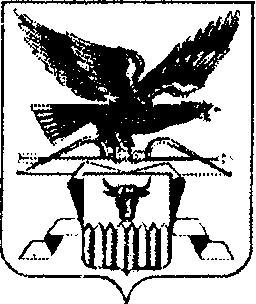 